УТВЕРЖДАЮ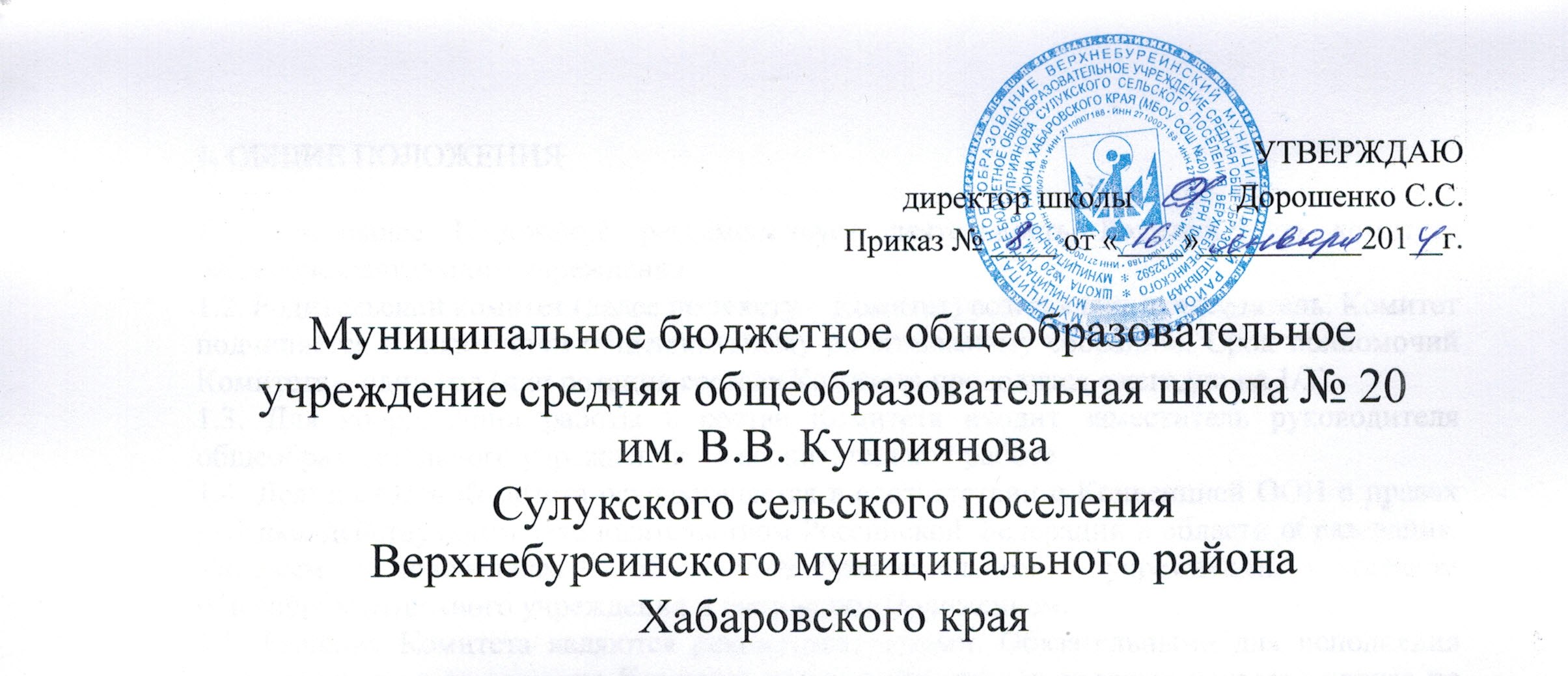 директор школы 		Дорошенко С.С.Приказ № ____ от «____»__________201_г.Муниципальное бюджетное общеобразовательное учреждение средняя общеобразовательная школа № 20 Сулукского сельского поселения Верхнебуреинского муниципального района Хабаровского краяПОЛОЖЕНИЕО ТВОРЧЕСКОЙ ГРУППЕ УЧИТЕЛЕЙ ПО ТЕМЕ:«ПРЕДПРОФИЛЬНАЯ ПОДГОТОВКА УЧАЩИХСЯ ОСНОВНОЙ ШКОЛЫ»2014 ГОДОБЩИЕ ПОЛОЖЕНИЯВременная творческая группа учителей по проведению предпрофильной подготовки учащихся 9-х классов создается в школе для организации процесса введения предпрофильного обучения, планирования учебно-воспитательного процесса и мер по предпрофильной подготовке, контроля за результатами проводимой работы и проведения информационных и итоговых мероприятий.Во временную творческую группу входят:   учителя-предметники, работающие в 9-х классах, классные руководители 9-х классов. Руководитель группы - зам. директора по УВР.Временная творческая группа педагогов в своей деятельности руководствуется Законом РФ «Об образовании», нормативными документами Министерства образования Российской Федерации и настоящим положением.ФУНКЦИИОрганизационные:организует введение системы предпрофильной подготовки в школе;организует процесс разработки и оценки качества элективных курсов в школе;обеспечивает организацию и проведение рейтинговых состязаний, олимпиад, конкурсов, ярмарок и т.д.Информационные:участвует в создании информационного банка данных по системе предпрофильного обучения и ее состоянию в школе;осуществляет накопление информации о передовом опыте предпрофильного обучения в других образовательных учреждениях;регулярно информирует педагогический коллектив школы, учащихся и их родителей, а также администрацию школы и вышестоящие органы управления образованием о состоянии введения предпрофильного обучения в 9-х классах;осуществляет мероприятия по выявлению, обобщению и распространению передового педагогического опыта членов группы среди педагогического коллектива.Оценка работы кадров:проводит на своих заседаниях текущую и итоговую оценку работы своих членов;вносит в администрацию школы предложения по награждению учителей за текущие и итоговые результаты их инновационной деятельности.Управленческие:планирует работу по введению предпрофильного обучения в школе;проводит мониторинг результативности предпрофильного обучения;«отчитывается перед педагогическим советом и администрацией школы о результатах работы по введению предпрофильного обучения.УСЛОВИЯ И СРОКИ ФУНКЦИОНИРОВАНИЯ.Временная творческая группа педагогов создается на один учебный год.Руководитель временной творческой группы учителей организует работу группы как органа управления введением системы, мотивирует кадры, организует обучение кадров, оценивает работу.Состав творческой группы (Ф.И.О. участника, должность).